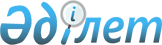 О создании рабочей группы для выработки предложений по строительству атомной электростанции в городе АктауРаспоряжение Премьер-Министра Республики Казахстан от 21 апреля 2008 года N 100-р



      В целях выработки предложений по строительству атомной электростанции в городе Актау:




      1. Создать рабочую группу в следующем составе:

Шукеев                      - Заместитель Премьер-Министра



Умирзак Естаевич              Республики Казахстан, руководитель

Акчулаков                   - вице-министр энергетики и минеральных



Болат Уралович                ресурсов Республики Казахстан,



                              заместитель руководителя

Рясков                      - заместитель директора Департамента



Евгений Яковлевич             ядерной энергетики и атомной



                              промышленности Министерства



                              энергетики и минеральных ресурсов



                              Республики Казахстан, секретарь

Сарсембаев                  - вице-министр охраны окружающей среды



Зейнулла Сакенович            Республики Казахстан

Бортник                     - заместитель акима Мангистауской



Михаил Михайлович             области

Бертисбаев                  - директор Департамента развития



Несипкул Бертисбаевич         электроэнергетики и угольной



                              промышленности Министерства



                              энергетики и минеральных ресурсов



                              Республики Казахстан

Касымова                    - заместитель директора Департамента



Индира Базаркановна           привлечения правительственных займов



                              Министерства финансов Республики



                              Казахстан

Такелеков                   - начальник управления Департамента



Карим Каримкулович            ядерной энергетики и атомной



                              промышленности Министерства



                              энергетики и минеральных ресурсов



                              Республики Казахстан

Назарбекова                 - начальник отдела Департамента анализа



Алтын Калыбековна             и методологии исполнения



                              государственного бюджета Министерства



                              финансов Республики Казахстан

Амирханов                   - главный эксперт Департамента развития



Жомарт                        отраслей экономики и бюджетного



Амангельдиевич                планирования Республики Казахстан

Яшин                        - вице-президент акционерного общества



Сергей Алексеевич             "Национальная атомная компания



                              "Казатомпром" (по согласованию)

Пустобаев                   - заместитель генерального директора по



Сергей Николаевич             производству товарищества с



                              ограниченной ответственностью



                              "МАЭК-Казатомпром" (по согласованию)

Андропенков                 - генеральный директор акционерного



Сергей Анатольевич            общества "Казахстанско-Российская



                              компания "Атомные станции"



                              (по согласованию)

Акопьянц                    - президент акционерного общества



Георгий Саркисович            "Казахстанский научно-



                              исследовательский и проектно-



                              изыскательский институт



                              топливно-энергетических систем



                              "Энергия" (по согласованию)




      2. Рабочей группе в срок до 1 августа 2008 года выработать и внести в Правительство Республики Казахстан предложения по строительству атомной электростанции в городе Актау.

      

Премьер-Министр

                            

К. Масимов


					© 2012. РГП на ПХВ «Институт законодательства и правовой информации Республики Казахстан» Министерства юстиции Республики Казахстан
				